CÂMARA MUNICIPAL DE JACAREÍ18ª LEGISLATURA - ANO IIIRESUMO DA ATA ELETRÔNICA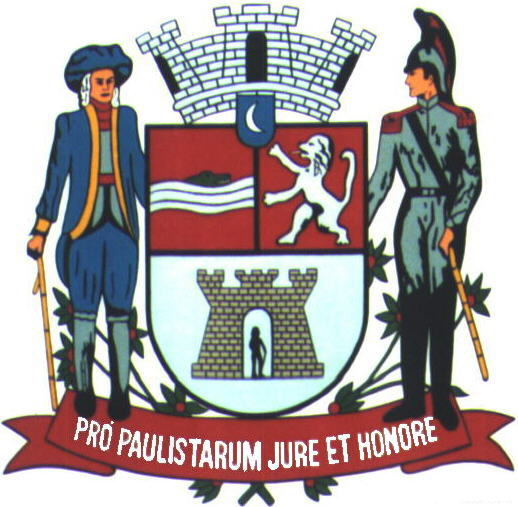 3ª SESSÃO SOLENEHOMENAGEM AOS DESBRAVADORES LUZEIROS DO VALERealizada em 27/04/2023Horário: 19h17min18ª (DÉCIMA OITAVA) LEGISLATURA - ANO IIIRESUMO DA ATA ELETRÔNICA DA3ª (TERCEIRA) SESSÃO SOLENEAos vinte e sete (27) dias do mês de abril (4) do ano dois mil e vinte e três (2023), iniciando às dezenove horas e dezessete minutos (19h17), compareceram à Câmara Municipal de Jacareí, a fim de participar de SESSÃO SOLENE DE HOMENAGEM AOS DESBRAVADORES LUZEIROS DO VALE, nos termos do Decreto Legislativo nº 298, de 25 de novembro de 2009, os seguintes Vereadores: ABNER ROSA - PSDB; DUDI - PL; PAULINHO DOS CONDUTORES – PL; DR. RODRIGO SALOMON - PSDB e VALMIR DO PARQUE MEIA LUA - UNIÃO BRASIL. 		Registramos que as assinaturas dos vereadores, autoridades e demais convidados presentes à Solenidade constam da lista de presenças ao final desta Ata.	A 3ª Sessão Solene foi presidida pelo Vereador ABNER ROSA, Presidente desta Casa Legislativa. A Mesa Diretora dos Trabalhos também foi composta por: Senhora JULIANA DUALIBI, Chefe de Gabinete da Prefeitura Municipal de Jacareí que nesta solenidade representa o Prefeito Municipal Dr. Izaias José de Santana; a Senhora MARIA LÚCIA DE SOUZA, Diretora Fundadora do Clube de Desbravadores Luzeiros do Vale, representando os Desbravadores; o Pastor FABIO MORENO, líder de Desbravadores para o Vale do Paraíba; e Pastor MARCO LAMARQUES, representante da Igreja Adventista do Sétimo Dia de Jacareí.	A seguir, foram recebidos os membros dos Clubes de Desbravadores que serão homenageados: ALANIS MARTINS D´AVILA, AUGUSTA APARECIDA SANTOS MORAES, AUGUSTO FILIPE AZEVEDO ROCHA, ELISANGELA DA SILVA SANTOS, ELLEN NUNES, EVELIN FLORÊNCIO BORGES DA SILVA, HELLEN FLORÊNCIO SEBASTIÃO, KAUAN ALVES MOREIRA, MÁRCIA SANDRA LEITE, MAURÍCIO FRANCISCO DE LIMA, MIRIAM SILVA DE SOUZA, NATANAEL PRADO, RICARDO HENRIQUE DOS REIS NASCIMENTO, SINAI ALEJANDRA CABEZA ALVAREZ e WILSON ROBERTO DE BORBA. A homenageada FERNANDA FERREIRA ALVEIRO DE JESUS chegou ao evento logo após, deixando de ser anunciada nesta fase da Sessão Solene.		Após declarar aberta a sessão, o Presidente ABNER ROSA determinou a execução do Hino Nacional Brasileiro e do Hino de Jacareí, na forma regimental. 	Ato contínuo, teve início o Ato da Entrada da Bandeira do Clube de Desbravadores, procedendo-se à entrada da Bíblia, da Bandeira e do Pelotão de Ideais que recitou os ideais do Clube.	A seguir, foi executado o Hino do Clube de Desbravadores.		Em seguida, o Mestre de Cerimônias agradeceu aos vereadores presentes e as pessoas das galerias e do Plenário, registrando especialmente as presenças de: Senhora PATRÍCIA JULINI, Secretária Municipal de Assistência Social; e 1º Ten. PM EVERTON, que representa o Comandante do 41º Batalhão de Polícia Militar do Interior, Ten. Cel. PM Fabiano Gomes Pereira.	Ato contínuo, o Mestre de Cerimônias fez uma breve explanação do Decreto Legislativo nº 298, de 25 de novembro de 2009, de autoria do Ex-Vereador Diobel de Lima Fernandes, que originou a homenagem. Explicou que, segundo referida norma, os clubes devem indicar os componentes que se destacaram no exercício de suas atividades e que a sessão solene deve ser realizada anualmente. O Mestre de Cerimônias, então, concluiu que atualmente Jacareí conta com sete Clubes de Desbravadores: os “LUZEIROS DO VALE”, fundado em 1980, como pioneiro no Município; “FENÔMENO”, na região do Jardim Esperança; “ARAUTOS DO VALE”, na região do Bairro Cidade Salvador; “HERDEIROS DO REINO”, no Parque Meia Lua; “GUARDIÕES DO PARAÍSO”, no Jardim Paraíso; “REMANESCENTES”, da região do Parque Itamaraty; e “DÉSMON DÓSS”, do Jardim Emília.	A seguir, os membros que compõem a Mesa e os Vereadores presentes procederam à entrega dos diplomas de honra ao mérito aos componentes dos Clubes de Desbravadores: ALANIS MARTINS D´AVILA, AUGUSTA APARECIDA SANTOS MORAES, AUGUSTO FILIPE AZEVEDO ROCHA, ELISANGELA DA SILVA SANTOS, ELLEN NUNES, EVELIN FLORÊNCIO BORGES DA SILVA, FERNANDA FERREIRA ALVEIRO DE JESUS, HELLEN FLORÊNCIO SEBASTIÃO, KAUAN ALVES MOREIRA, MÁRCIA SANDRA LEITE, MAURÍCIO FRANCISCO DE LIMA, MIRIAM SILVA DE SOUZA, NATANAEL PRADO, RICARDO HENRIQUE DOS REIS NASCIMENTO, SINAI ALEJANDRA CABEZA ALVAREZ e WILSON ROBERTO DE BORBA.	Ato contínuo, os Desbravadores presentearam a Mesa e demais Vereadores com uma lembrança e entoaram a canção “A Esperança é Jesus”.	ORADORES: Na fase dos discursos foram oradores: Vereador DR. RODRIGO SALOMON, escolhido por meio de sorteio; Senhora PATRÍCIA JULIANI, Secretária Municipal de Assistência Social; Pastor FÁBIO MORENO, Líder de Desbravadores para o Vale do Paraíba; Pastor MARCO LAMARQUES, que representa a Igreja Adventista de Jacareí; Senhora MARIA LÚCIA DE SOUZA, Diretora Fundadora do Clube Desbravadores Luzeiros do Vale; e Senhora JULIANA DUALIBI, Chefe de Gabinete da Prefeitura Municipal de Jacareí, representante do Executivo Municipal.	Registre-se que durante a fase dos discursos o Vereador DR. RODRIGO SALOMON fez a entrega de uma flor à Senhora MARIA LÚCIA DE SOUZA; e os Pastores MARCO LAMARQUES e FÁBIO MORENO procederam à entrega de distintivo especial de excelência à Senhora MARIA LÚCIA DE SOUZA.	Após os discursos, o Mestre de Cerimônias apresentou os avisos, instruindo os presentes acerca dos registros fotográficos e audiovisuais. A seguir, o Presidente agradeceu a presença de todos e encerrou a Sessão Solene às vinte horas e quarenta e cinco minutos (20h45). 	Para constar, foi lavrado o presente Resumo da Ata Eletrônica por mim, ________________ Rita de Cássia Fernandes Braga - Oficial Técnico Legislativo, digitado e assinado, na conformidade do Artigo 83 do Regimento Interno da Câmara Municipal de Jacareí. A Ata Eletrônica contendo a gravação desta Sessão ficará devidamente arquivada e os documentos nela mencionados ficarão à disposição na Secretaria Legislativa da Câmara para averiguação a qualquer tempo. Este Resumo deverá ser encaminhado para publicação no site do Legislativo Municipal e para análise dos Vereadores, que terão o prazo de dois (2) dias úteis, a contar do envio, para propor retificação, inserção de algum registro ou impugnação, por escrito, sem os quais se dará a aprovação tácita e, por consequência, a aceitação do conteúdo integral da Ata Eletrônica, sem ressalvas, nos termos regimentais. Palácio da Liberdade, Jacareí, 9 de maio de 2023. 	ABNER RODRIGUES DE MORAES ROSA(Abner Rosa)Presidente